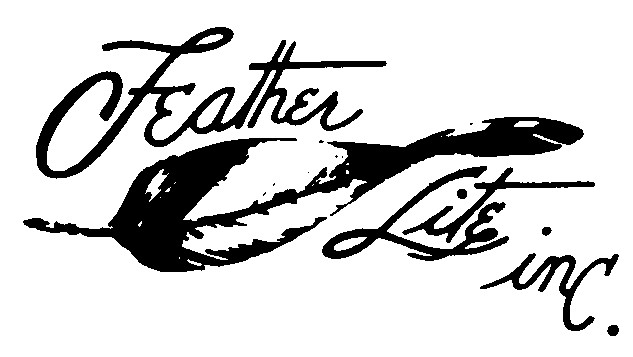 Defiant Parts Price ListMay 1 2016COMMENTS 			DESCRIPTION			QTY. PER     		PRICEAIRCRAFT		EACH 	* Main Landing Gear Strut			1		1385.00  	 			         	* Engine Cowl Glass Front & Rear Set	1		1832.00  Wheel Pants  Set  600 X 6                           	1               	  381.00			A check or money order is required to process orders.			California residents add 7.25 % sales tax..			Contact us for a freight quote			Substantial delivery fees are incurred for residential truck delivery.				Please include a telephone number, a mailing and a street address.			Please allow 30 days for delivery, we will expedite when possible.			We will discuss questions regarding our products by phone mail or email.			*Items must be shippecd by trcuck. 